DRØFTINGSPLAN FOR …………… ved ……………. barnehage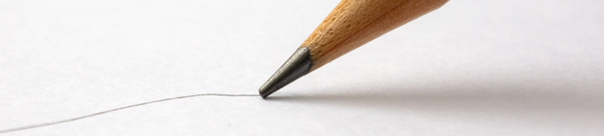 Før et barn henvises til PP-tjenesten skal barnets vansker være beskrevet og tiltak prøvd ut.  Dette skjemaet brukes for å kartlegge barnets utfordringer og vurdere behov for henvisning til PPT. Dokumentet kan også brukes i forbindelse med pedagogisk analyse og som dokumentasjon i barnets mappe.  Evt. henvisning skjer i samarbeid med foreldre og etter drøfting mellom barnehagelærer, styrer og PPT. Før drøfting i konsultasjonsteam/ved bekymring (pedagog fyller ut): Under konsultasjon/tverrfaglig team med PPT (styrer fyller ut) Barnet, etter sine forutsetninger, skal orienteres om hvilke tiltak som er avtalt. Hvem og når: Nytt møte/evaluering (styrer fyller ut) Barnet, etter sine forutsetninger, skal orienteres om hvilke tiltak som er avtalt. Hvem og når: 1.Konkret beskrivelse av barnets utfordringer og situasjoner som vekker bekymring.  Tenk pedagogisk analyse: Miljø/kontekst (situasjoner, barnehagemiljø, relasjoner) Individ (forutsetninger, egenskaper, hjemmeforhold) Aktør (virkelighetsoppfatning, selvoppfatning, mestrings-/beskyttelsesstrategier) 2. Hva er kartlagt og hva viser kartleggingen?   3. Hva er barnets ressurser, styrker og interesse? 4. Hvem har snakket med barnet og når? Barnets tanker om situasjonen/tiltak: 5. Foreldrenes tanker om situasjonen/tiltak: 6. Beskrivelse av tiltak som er prøvd (tilrettelegging org./sos/fysisk, avtaler med barn, foresatte, barnehagemiljø osv.) og evaluering av disse.  Begrunn gjerne tiltakene og si noe om en evt. videreføring 1. Dato: 6. Beskrivelse av tiltak som er prøvd (tilrettelegging org./sos/fysisk, avtaler med barn, foresatte, barnehagemiljø osv.) og evaluering av disse.  Begrunn gjerne tiltakene og si noe om en evt. videreføring 1. Ansvarlig? 6. Beskrivelse av tiltak som er prøvd (tilrettelegging org./sos/fysisk, avtaler med barn, foresatte, barnehagemiljø osv.) og evaluering av disse.  Begrunn gjerne tiltakene og si noe om en evt. videreføring 1. Når skal det evalueres? 6. Beskrivelse av tiltak som er prøvd (tilrettelegging org./sos/fysisk, avtaler med barn, foresatte, barnehagemiljø osv.) og evaluering av disse.  Begrunn gjerne tiltakene og si noe om en evt. videreføring 2. Dato: 6. Beskrivelse av tiltak som er prøvd (tilrettelegging org./sos/fysisk, avtaler med barn, foresatte, barnehagemiljø osv.) og evaluering av disse.  Begrunn gjerne tiltakene og si noe om en evt. videreføring 2. Ansvarlig? 6. Beskrivelse av tiltak som er prøvd (tilrettelegging org./sos/fysisk, avtaler med barn, foresatte, barnehagemiljø osv.) og evaluering av disse.  Begrunn gjerne tiltakene og si noe om en evt. videreføring 2. Når skal det evalueres? 6. Beskrivelse av tiltak som er prøvd (tilrettelegging org./sos/fysisk, avtaler med barn, foresatte, barnehagemiljø osv.) og evaluering av disse.  Begrunn gjerne tiltakene og si noe om en evt. videreføring 3. Dato: 6. Beskrivelse av tiltak som er prøvd (tilrettelegging org./sos/fysisk, avtaler med barn, foresatte, barnehagemiljø osv.) og evaluering av disse.  Begrunn gjerne tiltakene og si noe om en evt. videreføring 3. Ansvarlig? 6. Beskrivelse av tiltak som er prøvd (tilrettelegging org./sos/fysisk, avtaler med barn, foresatte, barnehagemiljø osv.) og evaluering av disse.  Begrunn gjerne tiltakene og si noe om en evt. videreføring 3. Når skal det evalueres? Til stede: 1.Problemformulering (med utgangspunkt i bekymringen): Tips: noe som er mulig å endre, noe målbart, i en beskrivende setning, unngå et spørsmål. 2.Målformulering for arbeidet: Tips: angi en retning for arbeidet med fokus på utfordringen, bør kunne måles/evalueres, oppnåelig, hvordan skal skoledagen se ut når målet er nådd, realistisk og unngå negative målformuleringer  3.Hva er opprettholdende faktorer? Miljø/kontekst (oppgaver, omgivelsene, relasjoner) Individ (forutsetninger, egenskaper, hjemmeforhold) Aktør (virkelighetsoppfatning, selvoppfatning, mestringstrategier/beskyttelsesstrategier) 4.Tiltaksplan Hvilke tiltak/nye tiltak bør prøves ut etter drøfting med PPT? Beskrivelser og begrunnelse for tiltak. (Tiltak kan eksempelvis omfatte faglig tilrettelegging, sosial trening, samarbeid/avtaler med foresatte, kartlegginger mm.) 1. Dato: 4.Tiltaksplan Hvilke tiltak/nye tiltak bør prøves ut etter drøfting med PPT? Beskrivelser og begrunnelse for tiltak. (Tiltak kan eksempelvis omfatte faglig tilrettelegging, sosial trening, samarbeid/avtaler med foresatte, kartlegginger mm.) 1. Ansvarlig? 4.Tiltaksplan Hvilke tiltak/nye tiltak bør prøves ut etter drøfting med PPT? Beskrivelser og begrunnelse for tiltak. (Tiltak kan eksempelvis omfatte faglig tilrettelegging, sosial trening, samarbeid/avtaler med foresatte, kartlegginger mm.) 1. Når skal det evalueres? 4.Tiltaksplan Hvilke tiltak/nye tiltak bør prøves ut etter drøfting med PPT? Beskrivelser og begrunnelse for tiltak. (Tiltak kan eksempelvis omfatte faglig tilrettelegging, sosial trening, samarbeid/avtaler med foresatte, kartlegginger mm.) 2. Dato: 4.Tiltaksplan Hvilke tiltak/nye tiltak bør prøves ut etter drøfting med PPT? Beskrivelser og begrunnelse for tiltak. (Tiltak kan eksempelvis omfatte faglig tilrettelegging, sosial trening, samarbeid/avtaler med foresatte, kartlegginger mm.) 2. Ansvarlig? 4.Tiltaksplan Hvilke tiltak/nye tiltak bør prøves ut etter drøfting med PPT? Beskrivelser og begrunnelse for tiltak. (Tiltak kan eksempelvis omfatte faglig tilrettelegging, sosial trening, samarbeid/avtaler med foresatte, kartlegginger mm.) 2. Når skal det evalueres? 4.Tiltaksplan Hvilke tiltak/nye tiltak bør prøves ut etter drøfting med PPT? Beskrivelser og begrunnelse for tiltak. (Tiltak kan eksempelvis omfatte faglig tilrettelegging, sosial trening, samarbeid/avtaler med foresatte, kartlegginger mm.) 3. Dato: 4.Tiltaksplan Hvilke tiltak/nye tiltak bør prøves ut etter drøfting med PPT? Beskrivelser og begrunnelse for tiltak. (Tiltak kan eksempelvis omfatte faglig tilrettelegging, sosial trening, samarbeid/avtaler med foresatte, kartlegginger mm.) 3. Ansvarlig? 4.Tiltaksplan Hvilke tiltak/nye tiltak bør prøves ut etter drøfting med PPT? Beskrivelser og begrunnelse for tiltak. (Tiltak kan eksempelvis omfatte faglig tilrettelegging, sosial trening, samarbeid/avtaler med foresatte, kartlegginger mm.) 3. Når skal det evalueres? 5.Ny drøfting i konsultasjon med PPT (eventuelt tverrfaglig team):  Når? Tilstede under evaluering Tilstede under evaluering Tiltaksplan Gjennomgang av planen Tiltaksplan Gjennomgang av planen Evaluering av tiltaksplan Er tiltakene gjennomført? Har tiltakene ført til progresjon?  Er målet nådd? Evaluering av tiltaksplan Er tiltakene gjennomført? Har tiltakene ført til progresjon?  Er målet nådd? Barnets oppfatning av nåværende situasjon/tiltak? Barnets oppfatning av nåværende situasjon/tiltak? Dersom målet er nådd, men det fremdeles er bekymring: Gå tilbake til første gjennomgang, eventuelt er det nye opprettholdende faktorer? Hva er opprettholdende faktorer? Miljø/omgivelsene/kontekst Individ Aktør Dersom målet er nådd, men det fremdeles er bekymring: Gå tilbake til første gjennomgang, eventuelt er det nye opprettholdende faktorer? Hva er opprettholdende faktorer? Miljø/omgivelsene/kontekst Individ Aktør Tiltaksplan Hvilke tiltak/nye tiltak bør prøves ut etter drøfting med PPT? Beskrivelser og begrunnelse for tiltak. (Tiltak kan eksempelvis omfatte faglig tilrettelegging, sosial trening, samarbeid/avtaler med foresatte, kartlegginger mm.) 1. 1. Dato: Dato: Tiltaksplan Hvilke tiltak/nye tiltak bør prøves ut etter drøfting med PPT? Beskrivelser og begrunnelse for tiltak. (Tiltak kan eksempelvis omfatte faglig tilrettelegging, sosial trening, samarbeid/avtaler med foresatte, kartlegginger mm.) 1. 1. Ansvarlig? Ansvarlig? Tiltaksplan Hvilke tiltak/nye tiltak bør prøves ut etter drøfting med PPT? Beskrivelser og begrunnelse for tiltak. (Tiltak kan eksempelvis omfatte faglig tilrettelegging, sosial trening, samarbeid/avtaler med foresatte, kartlegginger mm.) 1. 1. Når skal det evalueres? Når skal det evalueres? Tiltaksplan Hvilke tiltak/nye tiltak bør prøves ut etter drøfting med PPT? Beskrivelser og begrunnelse for tiltak. (Tiltak kan eksempelvis omfatte faglig tilrettelegging, sosial trening, samarbeid/avtaler med foresatte, kartlegginger mm.) 2. 2. Dato: Dato: Tiltaksplan Hvilke tiltak/nye tiltak bør prøves ut etter drøfting med PPT? Beskrivelser og begrunnelse for tiltak. (Tiltak kan eksempelvis omfatte faglig tilrettelegging, sosial trening, samarbeid/avtaler med foresatte, kartlegginger mm.) 2. 2. Ansvarlig? Ansvarlig? Tiltaksplan Hvilke tiltak/nye tiltak bør prøves ut etter drøfting med PPT? Beskrivelser og begrunnelse for tiltak. (Tiltak kan eksempelvis omfatte faglig tilrettelegging, sosial trening, samarbeid/avtaler med foresatte, kartlegginger mm.) 2. 2. Når skal det evalueres? Når skal det evalueres? Tiltaksplan Hvilke tiltak/nye tiltak bør prøves ut etter drøfting med PPT? Beskrivelser og begrunnelse for tiltak. (Tiltak kan eksempelvis omfatte faglig tilrettelegging, sosial trening, samarbeid/avtaler med foresatte, kartlegginger mm.) 3. 3. Dato: Dato: Tiltaksplan Hvilke tiltak/nye tiltak bør prøves ut etter drøfting med PPT? Beskrivelser og begrunnelse for tiltak. (Tiltak kan eksempelvis omfatte faglig tilrettelegging, sosial trening, samarbeid/avtaler med foresatte, kartlegginger mm.) 3. 3. Ansvarlig? Ansvarlig? Tiltaksplan Hvilke tiltak/nye tiltak bør prøves ut etter drøfting med PPT? Beskrivelser og begrunnelse for tiltak. (Tiltak kan eksempelvis omfatte faglig tilrettelegging, sosial trening, samarbeid/avtaler med foresatte, kartlegginger mm.) 3. 3. Når skal det evalueres? Når skal det evalueres? Ny drøfting i konsultasjonsteam med PPT (eventuelt tverrfaglig team etc.):  Når? 